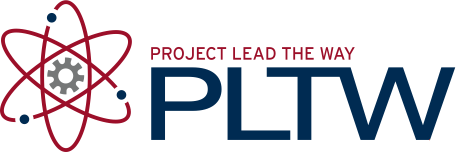 Activity 1.9 Design Innovation Rubric	ElementsWeight5 Points4 Points3 Points2 Points1 – 0 PointsTotalContentThe information included is accurate and completely addresses each component of the assigned topic or research question.The information included adequately addresses each component of the assigned topic or research question.The information included inadequately addresses the assigned topic or research question. The information included is sometimes inaccurate.The information included does not address the assigned topic or research. There is no evidence of accurate content information.OrganizationThe content has been organized using the appropriate method. The required information is easy to locate within the report.The report content has been mostly organized using a logical sequence, but some flaws exist. The required information is generally easy to locate within the report.The report content has been organized using a somewhat logical sequence. The presentation is sometimes confusing. The report content is disorganized. The required information is difficult to locate within the report.The report does not include evidence of organization.DeliveryEffectively and creatively delivers the information while staying on topic and considering the audience. Excellent use of voice, posture, eye contact, gestures and pace. Interesting and vivid to hear.Good delivery of information while staying on topic and considering the audience. Speaks clearly and confidently although may not demand attention or inspire interest.Adequately delivers the information while staying on topic. Lack of confidence, appears nervous and fidgety. Marginal use of posture, eye contact, gestures, pace. Poor voice volume and intonation. Delivers the information but does not stay on topic. Little consideration of audience. Uses incomplete sentences. Speaker appears anxious. Difficult to hear.Little attempt is made to stay on topic. Does not consider audience. Presentation is difficult to follow and understand.QualityEffective use of templates or designs which make the slides visually appealing. Excellent use of high quality photographs, graphs, images, etc. that support and enhance the presentation. Effective use of templates. Slides were somewhat appealing. Good use of photographs, graphs, and images, etc. that help to enhance the presentation. Slides were somewhat appealing, but were not consistent. Some photographs, graphs, and images but may not enhance the presentation or support the content. Ineffective use of templates. Few photographs, graphs or images or images are unrelated to content. Slides were not effective or appealing. No use of pictures, graphs, and computer models. ReadabilityAll words and text are large, bold, and easy to read. Statements are brief and concise. No misspellings. Excellent grammar.Most of the words and text are large, bold, and easy to read. Statements are brief and concise. One or two misspellings. Good grammar.Some of the words and text are difficult to read.  Statements are too long or are missing important elements. A few misspellings or grammatical mistakes.Most of the words and text are difficult to read. Statements are too long. Presentation lacks detail. Several misspellings or poor grammar.Text is insufficient to convey information in presentation. No detail. Consistent use of poor grammar or misspelled words.TimingPresentation lasted three to five minutes.Presentation did not adhere to timeframe but lasted more than one minute.Presentation lasted less than one minute.